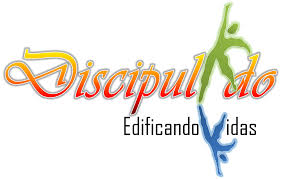 DISCIPULADO 10/2020Colossenses 4:1-18Introdução: O que lemos são as “recomendações finais” do “Ap Paulo” para a “igreja de Colossenses”. Interessante é que todas as igreja que Paulo abriu começou nas casas.Colossenses 4:15 “Saudai aos irmãos que estão em Laodicéia e a Ninfa e à igreja que está em sua casa”.Atos 28:30-31 “E Paulo ficou dois anos inteiros na sua própria habitação que alugara, e recebia todos quantos vinham vê-lo; pregando o reino de Deus, e ensinando com toda a liberdade as coisas pertencentes ao Senhor Jesus Cristo, sem impedimento algum”.1 Coríntios 16:19 “As igrejas da Ásia vos saúdam. Saúdam-vos afetuosamente no Senhor Áquila e Priscila, com a igreja que está em sua casa”.Romanos 16:5 “Saudai também a igreja que está em sua casa. Saudai a Epêneto, meu amado, que é as primícias da Acáia em Cristo”.Atos 16:14-15 “E uma certa mulher, chamada Lídia, vendedora de púrpura, da cidade de Tiatira, e que servia a Deus, nos ouvia, e o Senhor lhe abriu o coração para que estivesse atenta ao que Paulo dizia. E, depois que foi batizada, ela e a sua casa, nos rogou, dizendo: Se haveis julgado que eu seja fiel ao Senhor, entrai em minha casa, e ficai ali. E nos constrangeu a isso”.Ap Paulo aqui representa um Líder, que tem equipes, nos território abertos por onde passou, e não é só isto, “Ele se manteve preocupado com cada uma delas”.Vamos aprender com cada versículo1) Como líderes não podemos cobrar aquilo que nos mesmo não fazemos.(v.1) “Senhores, dêem aos seus escravos (servo ou discípulo) o que é justo e direito, sabendo que vocês também têm um Senhor no céu”.Todos nós temos um monitoramento com uma cobertura, isto é bom e não ruim. Mas, também como cobertura, precisaremos fazer o bem da mesma forma que recebemos.2)  Como líderes não podemos perder o foco em ter vida oração, de ser grato em tudo e pregar o evangelho da salvação, que é o nosso chamado.(v.2-3) “Dediquem-se à oração, estejam alertas e sejam agradecidos. Ao mesmo tempo, orem também por nós, para que Deus abra uma porta para a nossa mensagem, a fim de que possamos proclamar o mistério de Cristo, pelo qual estou preso.”É muito fácil perder o foco, mas o Ap Paulo, mesmo aprisionado, não se deixou perder.Se lemos os Evangelhos (boas notícias)Se lemos Atos (acontecimento dos apóstolos)Se lemos as cartas de Paulo (instruções as igrejas e líderes)Hoje, como líderes, com o que temos nos preocupado?Com sua vida?Com sua carreira?Com a sua família?Com seu trabalho?Com o seu chamado?A nossa vida é muito rápida.Tiago 4:14-17 “Digo-vos que não sabeis o que acontecerá amanhã. Porque, que é a vossa vida? É um vapor (neblina) que aparece por um pouco, e depois se desvanece. Em lugar do que devíeis dizer: Se o Senhor quiser, e se vivermos, faremos isto ou aquilo. Mas agora vos gloriais em vossas presunções; toda a glória tal como esta é maligna. Aquele, pois, que sabe fazer o bem e não o faz, comete pecado.”Jó 14:1-2 “O homem, nascido da mulher, é de poucos dias e farto de inquietação. Sai como a flor, e murcha; foge também como a sombra, e não permanece.”Salmo 90:12 “Ensina-nos a contar os nossos dias, de tal maneira que alcancemos corações sábios.”3) Paulo alerta a ter sabedoria e não perder as oportunidades.(v. 5) “Sejam sábios no procedimento para com os de fora; aproveitem ao máximo todas as oportunidades.”Estamos perdendo ou aproveitando as oportunidades?4) Como líder temos que ter um emocional equilibrado.(v.6) “O seu falar seja sempre agradável e temperado com sal, para que saibam como responder a cada um.”Daqui pra frente vamos ver a equipe de 12 do apóstolo Paulo.5) Todo bom líder, precisará saber como motivar os discípulos, sendo ele o exemplo de ânimo.(v.7-8) “Tíquico lhes informará todas as coisas a meu respeito. Ele é um irmão amado, ministro fiel e cooperador no serviço do Senhor. Eu o envio a vocês precisamente com o propósito de que saibam de tudo o que se passa conosco, e para que ele fortaleça os seus corações”.6) Na visão de Jesus sabemos que ninguém pode caminhar sozinho.(v 9) “Ele irá com Onésimo, fiel e amado irmão, que é um de vocês. Eles irão contar-lhes tudo o que está acontecendo aqui.”Lucas 10, Jesus enviou os outros 70.Lucas 10:1 “E depois disto designou o Senhor ainda outros setenta, e mandou-os adiante da sua face, de dois em dois, a todas as cidades e lugares aonde ele havia de ir.”7) Como líder você precisa saber o estado dos discípulos.(v. 10) “Aristarco, meu companheiro de prisão, envia-lhes saudações, bem como Marcos, primo de Barnabé. Vocês receberam instruções a respeito de Marcos, e se ele for visitá-los, recebam-no.O líder tem que saber o estado das suas ovelhas.Como estão os seus discípulos? Você tem feito discipulado?8) Os seus doze tem sido uma fonte de ânimo a você?(v 11-13) “Jesus, chamado Justo, também envia saudações. Estes são os únicos da circuncisão que são meus cooperadores em favor do Reino de Deus. Eles têm sido uma fonte de ânimo para mim. Epafras, que é um de vocês e servo de Cristo Jesus, envia saudações. Ele está sempre batalhando por vocês em oração, para que, como pessoas maduras e plenamente convictas, continuem firmes em toda a vontade de Deus. Dele dou testemunho de que se esforça muito por vocês e pelos que estão em Laodicéia e em Hierápolis.”9) Na visão do Ap Paulo, cada líder é um pastor e cada célula uma igreja.(v 15) Saúdem os irmãos de Laodicéia, bem como Ninfa e a igreja que se reúne em sua casa.10) Todos ter a mesma linguagem.(v 16) “Depois que esta carta for lida entre vocês, façam que também seja lida na igreja dos laodicenses, e que vocês igualmente leiam a carta de Laodicéia.”             .O lugar defina a sua linguagem. Na Visão todas as igrejas falam a mesma linguagem.(ganhar/consolidar/ discipular/enviar)11) Como mentor não deixe de discipular e orientar melhor quem precisa de cuidado(v 17) “Digam a Arquipo: Cuide em cumprir o ministério que você recebeu no Senhor.” Se Paulo disse na direção de Arquipo, era porque ele precisava ainda ser ajustado para o chamado.12) O maior resultado de um líder é quando ele não está e as coisas funcionam.(v.18) “Eu, Paulo, escrevo esta saudação de próprio punho. Lembrem-se das minhas algemas. A graça seja com vocês.”              “Não somos os únicos”Para Moisés x Josué Para Elias x EliseuPara Saul x DaviPara Ap Paulo X Tíquico / Onésimo / Marcos / Lucas / muitos outros 